В связи с переходом на электронную форму подачи заявки на пополнение транспортных карт месячными тарифами, просим заполнить анкету для регистрации и учета транспортных карт Вашей организации на корпоративном портале юридических лиц по электронной системе оплаты проезда.Просим обратить внимание, что на указанную Вами электронную почту будет направлен учетные данные для доступа в систему.*графы обязательные к заполнению        Должность руководителя	                ________________________	   _____________________						                     Подпись			                         Ф.И.О.                                                                М.П.«___» _____________ 2021г.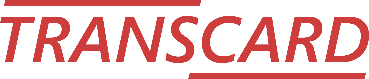 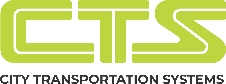 АНКЕТАдля создания учетной записидля корпоративного портала юридических лиц по электронной системе оплаты проездаАНКЕТАдля создания учетной записидля корпоративного портала юридических лиц по электронной системе оплаты проездаОрганизация*(полное наименование)БИН *ФИО *(ответственное лицо за подачи заявки)Телефон *(номер телефона ответственного лица)Е-mail *(эл. почта ответственного лица)